CO NÁS ČEKÁ V ŘÍJNU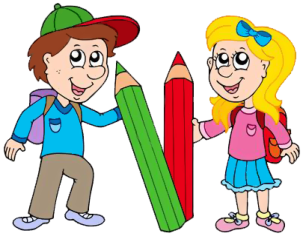 2. nebo 3. 10. - PONDĚLÍ nebo ÚTERÝ – SPOLEČNÉ CHVÍLE S PRVŇÁČKY – děti ze zelených jablíček – ve spolupráci se Základní školou Františka Horenského Boršice 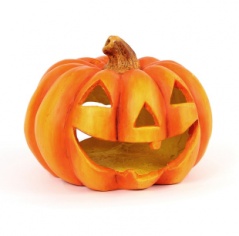 2. – 5. 10. - PONDĚLÍ – ČTVRTEK – HELOUDÝNĚ – ve spolupráci s rodiči, viz. plakát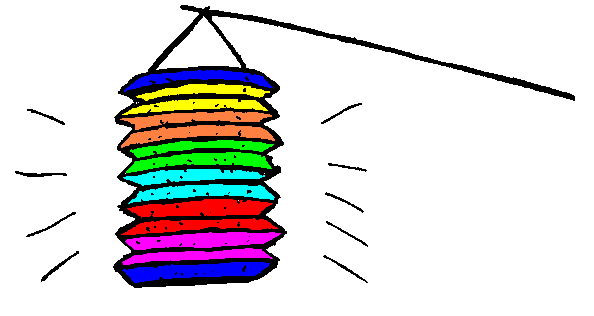 6. 10. - PÁTEK - PRŮVOD SVĚTLUŠEK – ve spolupráci s rodiči, místní knihovnou a obcí Boršice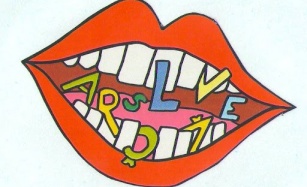 12. 10. - ČTVRTEK – LOGOPEDIE – vyšetření řeči pod vedením paní Mgr. Chudobové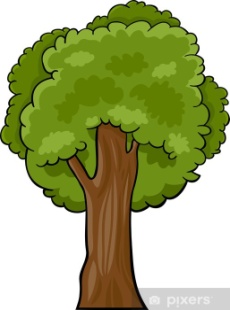 20. 10. - PÁTEK - DEN STROMŮ – environmentální výchova na zahradě MŠ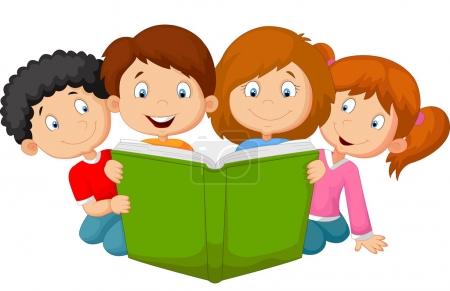 24. 10. - ÚTERÝ - ZAJÁJENÍ PROJEKTU „CELÉ ČESKO ČTE DĚTEM“ – děti ze zelených jablíček – návštěva místní knihovny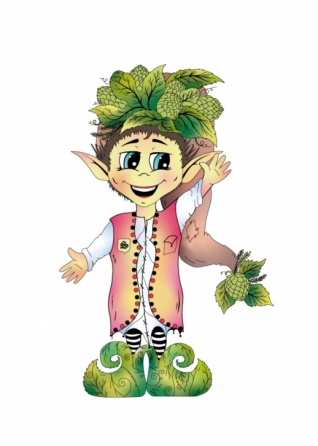 31. 10. - ÚTERÝ – ZAMYKÁNÍ ZAHRADY SE SKŘÍTKEM PODZIMNÍČKEM – environmentální výchova